ДАТА: от 20.05.2019.г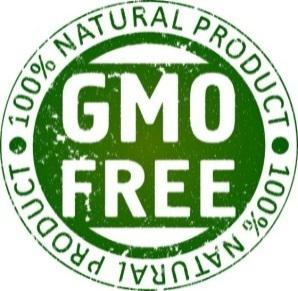 Чтобы получить минимальные цены о товарах отправтье нам Ваш запрос на указанный адрес электронной почты. Цены действительны при покупке от 20 тонн и по 4 тонны на каждую позицию товара. Срок действия цен 14 дней.DATE: from 20.05.2019To get the lowest prices for the goods send us your request to the specified e-mail address.Prices are valid for purchase from 20 tons and 4 tons for each item of goods.Prices are valid for 14 days.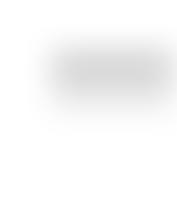 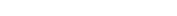 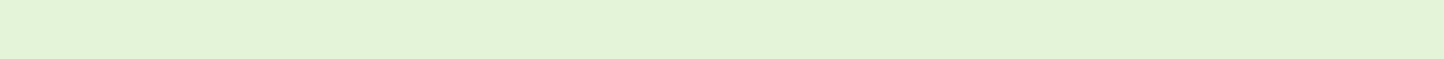 $5 864,52$4 060,23$2 521,58$1 877,18$1 635,18$1 897,71$2 225,87$6 993,94$5 979,02$3 808,95$7 066,71$8 444,99$3 987,95$1 297,02$1 368,90$1 342,65$1 473,91$1 539,55$1 710,19$1 802,08$1 802,08$1 644,56Page 2 of 3Page 3 of 3UZBEKISTANКОД/CODEТНВЭД/HSНаименование / Product nameНаименование / Product nameУпаковка / PackingСорт/QualtyЦена 1тон/Price 1ton10010 806 20 300 0Изюмчерно красныйкоробка 10 кгпервый$837,5910010 806 20 300 0Raisins- redblackbox 10 kgfirst$837,59Raisins- redblackbox 10 kgfirst10020 806 20 300 0Изюм - красныйИзюм - красныйкоробка 10 кгпервый$903,2210020 806 20 300 0Raisins - redRaisins - redbox 10 kgfirst$903,22Raisins - redRaisins - redbox 10 kgfirst10030 806 20 300 0Изюм -чалифаркоробка 10 кгвторой$1 244,5110030 806 20 300 0Raisins - chalifarRaisins - chalifarbox 10 kgsecond$1 244,51Raisins - chalifarRaisins - chalifarbox 10 kgsecond10040 806 20 300 0Изюм Султана-афтобиИзюм Султана-афтобикоробка 10 кгвысший$1 875,8910040 806 20 300 0Raisins Sultana - AftobiRaisins Sultana - Aftobibox 10 kghigh$1 875,89Raisins Sultana - AftobiRaisins Sultana - Aftobibox 10 kghigh10050 806 20 300 0Изюм Султана афтобиИзюм Султана афтобикоробка 10 кгпервый$1 735,4410050 806 20 300 0Raisins Sultana - AftobiRaisins Sultana - Aftobibox 10 kgfirst$1 735,44Raisins Sultana - AftobiRaisins Sultana - Aftobibox 10 kgfirst10060 806 20 900 0Изюм Султана-абджушИзюм Султана-абджушкоробка 10 кгвысший$1 901,4310060 806 20 900 0Raisins Sultana - AbjushRaisins Sultana - Abjushbox 10 kghigh$1 901,43Raisins Sultana - AbjushRaisins Sultana - Abjushbox 10 kghigh10070 806 20 900 0Изюм Султана абджушИзюм Султана абджушкоробка 10 кгпервый$1 773,7510070 806 20 900 0Raisins Sultana - AbjushRaisins Sultana - Abjushbox 10 kgfirst$1 773,75Raisins Sultana - AbjushRaisins Sultana - Abjushbox 10 kgfirst10100 806 20 900 0Изюм - голденИзюм - голденкоробка 10 кгжамбо$2 937,8310100 806 20 900 0Raisins - GoldenRaisins - Goldenbox 10 kgjombo$2 937,83Raisins - GoldenRaisins - Goldenbox 10 kgjombo10090 806 20 900 0Изюм - голденИзюм - голденкоробка 10 кгвысший$2 084,6110090 806 20 900 0Raisins - GoldenRaisins - Goldenbox 10 kghigh$2 084,61Raisins - GoldenRaisins - Goldenbox 10 kghigh10080 806 20 900 0Изюм - голденИзюм - голденкоробка 10 кгпервый$1 953,3410080 806 20 900 0Raisins - GoldenRaisins - Goldenbox 10 kgfirst$1 953,34Raisins - GoldenRaisins - Goldenbox 10 kgfirst10130 806 20 900 0Изюм черный (солнечная сушка)Изюм черный (солнечная сушка)коробка 10 кгжамбо$3 075,8010130 806 20 900 0Raisins black - AftobiRaisins black - Aftobibox 10 kgjombo$3 075,80Raisins black - AftobiRaisins black - Aftobibox 10 kgjombo10120 806 20 900 0Изюм - черный (солнечная сушка)Изюм - черный (солнечная сушка)коробка 10 кгпервый$2 569,8310120 806 20 900 0Raisins black - AftobiRaisins black - Aftobibox 10 kgfirst$2 569,83Raisins black - AftobiRaisins black - Aftobibox 10 kgfirst10110 806 20 900 0Изюм - черный (солнечная сушка)Изюм - черный (солнечная сушка)коробка 10 кгвторой$2 137,1110110 806 20 900 0Raisins black - AftobiRaisins black - Aftobibox 10 kgsecond$2 137,11Raisins black - AftobiRaisins black - Aftobibox 10 kgsecond10150 806 20 900 0Изюм - черный (теневая сушка)Изюм - черный (теневая сушка)коробка 10 кгжамбо$4 155,4710150 806 20 900 0Raisins black - Soyaki JomboRaisins black - Soyaki Jombobox 10 kgjombo$4 155,47Raisins black - Soyaki JomboRaisins black - Soyaki Jombobox 10 kgjombo10160 806 20 900 0Изюм - черный (теневая сушка)Изюм - черный (теневая сушка)коробка 10 кгпервый$3 410,8410160 806 20 900 0Raisins black - SoyakiRaisins black - Soyakibox 10 kgfirst$3 410,84Raisins black - SoyakiRaisins black - Soyakibox 10 kgfirst10180 806 20 900 0Изюм - черный (теневая сушка)Изюм - черный (теневая сушка)коробка 10 кгвторой$2 914,4210180 806 20 900 0Raisins black - SoyakiRaisins black - Soyakibox 10 kgsecond$2 914,42Raisins black - SoyakiRaisins black - Soyakibox 10 kgsecond10200 806 20 900 0Изюм - черный ГибридИзюм - черный Гибридкоробка 10 кгпервый$6 989,8810200 806 20 900 0Raisins black -  HybridRaisins black -  Hybridbox 10 kgfirst$6 989,88Raisins black -  HybridRaisins black -  Hybridbox 10 kgfirst10210 806 20 900 0Изюм - черный ГибридИзюм - черный Гибридкоробка 10 кгвторой$5 748,8310210 806 20 900 0Raisins black -  HybridRaisins black -  Hybridbox 10 kgsecond$5 748,83Raisins black -  HybridRaisins black -  Hybridbox 10 kgsecond10240 806 20 900 0Изюм - черный ГигантИзюм - черный Гиганткоробка 10 кгпервый$10 713,0310240 806 20 900 0Raisins black - GiantRaisins black - Giantbox 10 kgfirst$10 713,03Raisins black - GiantRaisins black - Giantbox 10 kgfirst10250 806 20 900 0Изюм - черный ГигантИзюм - черный Гиганткоробка 10 кгвторой$8 106,8310250 806 20 900 0Raisins black -  GiantRaisins black -  Giantbox 10 kgsecond$8 106,83Raisins black -  GiantRaisins black -  Giantbox 10 kgsecond20010 813 10 000 0Абрикос - индустриал.Абрикос - индустриал.коробка 10 кгиндустриал$1 081,0320010 813 10 000 0Dried apricot - industrialDried apricot - industrialbox 10 kgIndustry$1 081,03Dried apricot - industrialDried apricot - industrialbox 10 kgIndustry20020 813 10 000 0Абрикос-Кондитер.Абрикос-Кондитер.коробка 10 кгпервый$1 274,3420020 813 10 000 0Dried apricot - confectionaryDried apricot - confectionarybox 10 kgfirst$1 274,34Dried apricot - confectionaryDried apricot - confectionarybox 10 kgfirst20050 813 10 000 0Абрикос - субхонАбрикос - субхонкоробка 5-10 кгЖамбо 4-4,5 см$3 604,1520050 813 10 000 0Dried apricot - SubkhonDried apricot - Subkhonbox 5-10 kgJombo 4-4,5 cm$3 604,15Dried apricot - SubkhonDried apricot - Subkhonbox 5-10 kgJombo 4-4,5 cm20040 813 10 000 0Абрикос - субхонАбрикос - субхонкоробка 5-10 кгвысший$3 079,0920040 813 10 000 0Dried apricot - SubkhonDried apricot - Subkhonbox 5-10 kghigh$3 079,09Dried apricot - SubkhonDried apricot - Subkhonbox 5-10 kghigh20030 813 10 000 0Абрикос - субхонАбрикос - субхонкоробка 5-10 кгпервый$2 508,6920030 813 10 000 0Dried apricot - SubkhonDried apricot - Subkhonbox 5-10 kgfirst$2 508,69Dried apricot - SubkhonDried apricot - Subkhonbox 5-10 kgfirst20080 813 10 000 0Абрикос-лимонкаАбрикос-лимонкакоробка 5-10 кгЖамбо 4-4,5 см$3 210,3620080 813 10 000 0Dried apricot - LimonDried apricot - Limonbox 5-10 kgJombo 4-4,5 cm$3 210,36Dried apricot - LimonDried apricot - Limonbox 5-10 kgJombo 4-4,5 cm20070 813 10 000 0Абрикос-лимонкаАбрикос-лимонкакоробка 5-10 кгвысший$2 554,0320070 813 10 000 0Dried apricot - LimonDried apricot - Limonbox 5-10 kghigh$2 554,03Dried apricot - LimonDried apricot - Limonbox 5-10 kghigh20060 813 10 000 0Абрикос-лимонкаАбрикос-лимонкакоробка 5-10 кгпервый$2 250,9320060 813 10 000 0Dried apricot - LimonDried apricot - Limonbox 5-10 kgfirst$2 250,93Dried apricot - LimonDried apricot - Limonbox 5-10 kgfirst20090 813 10 000 0Урюк -Хаштак(без косточкой)коробка 5-10 кгЖамбо 4-4,5 см$3 866,6820090 813 10 000 0Apricots - Hashtak (without bone)Apricots - Hashtak (without bone)box 5-10 kgJombo 4-4,5 cm$3 866,68Apricots - Hashtak (without bone)Apricots - Hashtak (without bone)box 5-10 kgJombo 4-4,5 cm20100 813 10 000 0Урюк - Кандтак (c косточкой)Урюк - Кандтак (c косточкой)коробка 10 кгвысший$3 079,0920100 813 10 000 0Apricot - Kandak ( with bone)Apricot - Kandak ( with bone)box 10 kghigh$3 079,09Apricot - Kandak ( with bone)Apricot - Kandak ( with bone)box 10 kghigh30030 813 50 190 0Компотная смесьКомпотная смесьмешок 20 кгвысший$827,5930030 813 50 190 0Fruit compote mixFruit compote mixbag 20 kghigh$827,59Fruit compote mixFruit compote mixbag 20 kghighКОД/CODEТНВЭД/HSНаименование / Product nameУпаковка / PackingСорт/QualtyЦена 1тон/Price 1ton30020 813 50 190 0Компотная смесьмешок 20 кгпервый$562,0830020 813 50 190 0Fruit compote mixbag 20 kgfirst$562,08Fruit compote mixbag 20 kgfirst30010 813 50 190 0Компотная смесьмешок 20 кгвторой$350,2630010 813 50 190 0Fruit compote mixbag 20 kgsecond$350,26Fruit compote mixbag 20 kgsecond30040 813 40 950 0Вишня с косточкоймешок 20 кгвысший$1 746,4430040 813 40 950 0Cherry-plum with bonebag 20 kghigh$1 746,44Cherry-plum with bonebag 20 kghigh30050 813 40 300 0Груша сушенаямешок 20 кгвысший$1 221,3830050 813 40 300 0Pear (dried)bag 20 kghigh$1 221,38Pear (dried)bag 20 kghigh30060 813 40 100 0Персик сушеныймешок 20 кгвысший$1 137,8530060 813 40 100 0Peach (dried)bag 20 kghigh$1 137,85Peach (dried)bag 20 kghigh30070 813 30 000 0Яблоки сушеныемешок 20 кгвысший$1 275,0830070 813 30 000 0Apple (dried)bag 20 kghigh$1 275,08Apple (dried)bag 20 kghigh30080 813 40 950 0Дыня сушеная - Брикеткоробка 10 кгвысший$2 682,0030080 813 40 950 0Dried melon-Briquettebox 10 kghigh$2 682,00Dried melon-Briquettebox 10 kghigh30090 813 40 950 0Дыня сушеная - Косичкакоробка 10 кгвысший$2 617,5730090 813 40 950 0Dried melon - Pigtailbox 10 kghigh$2 617,57Dried melon - Pigtailbox 10 kghigh40010 813 20 000 0Чернослив - балончик (сладкий)коробка 12 кгпервый$1 328,7840010 813 20 000 0Prunes - balonka (sweet)box 12 kgfirst$1 328,78Prunes - balonka (sweet)box 12 kgfirst40020 813 20 000 0Чернослив - венгерка (сладкий)коробка 12 кгпервый$1 045,2540020 813 20 000 0Prunes - vengerkabox 12 kgfirst$1 045,25Prunes - vengerkabox 12 kgfirst40030 813 20 000 0Чернослив - венгерка (сладкий) с косткоробка 12 кгпервый$1 006,5940030 813 20 000 0Prunes - vengerka (sweet)with bonebox 12 kgfirst$1 006,59Prunes - vengerka (sweet)with bonebox 12 kgfirst40040 813 20 000 0Чернослив - испанка (кислосладкий)коробка 10 кгвысший$980,8140040 813 20 000 0Prunes - spain (sweet and sour)box 10 kghigh$980,81Prunes - spain (sweet and sour)box 10 kghigh40050 813 20 000 0Чернослив испанка (кислосладкий) с косткоробка 12 кгвысший$859,4540050 813 20 000 0Prunes spain (sweet and sour) with bonebox 12 kghigh$859,45Prunes spain (sweet and sour) with bonebox 12 kghigh50010 802 32 000 0Грецкий орех ЭКСТРА светлый (ядро)коробка 10 кгвысший$7 282,1850010 802 32 000 0Walnut EXTRA Light (kernel)box 10 kghigh$7 282,18Walnut EXTRA Light (kernel)box 10 kghigh50020 802 32 000 050030 802 32 000 050040 802 31 000 050050 802 31 000 050060 813 10 000 050070 813 10 000 050080 813 10 000 050090 802 12 900 050100 802 12 900 050110 802 11 900 050120 802 11 900 050130 802 11 900 050140 813 40 100 050151 202 41 000 050161 202 41 000 050171 202 42 000 050181 202 42 000 050191 202 42 000 050201 202 42 000 050211 202 42 000 050221 202 42 000 050231 202 42 000 0Грецкий орех светлый (ядро)коробка 10 кгпервыйWalnut Light (kernel)box 10 kgfirstГрецкий орех темный (ядро)коробка 10 кгпервыйWalnut Brown (kernel)box 10 kgfirstГрецкий орех в скорлупе (крупный)мешок 30 кгпервыйWalnut in shellbag 30 kgfirstГрецкий орех в скорлупе(средний)мешок 30 кгпервыйWalnut in shellbag 30 kgfirstАбрикосовая косточка(ядро)мешок 40 кгпервыйApricot seeds (kernel)bag 40 kgfirstАбрикосовая косточка(ядро)мешок 40 кгвысшийApricot seeds (kernel)bag 40 kghighАбрикосовая косточка(ядро-горькая) 50/50мешок 40 кгпервыйApricot seeds (kernel-bitter) 50/50bag 40 kgfirstМиндаль очищенный (ядро)коробка 10-20 кгвысшийAlmonds peeled (kernel)box 10-20 kghighМиндаль очищенный (ядро)коробка 10-20 кгпервыйAlmonds peeled (kernel)box 10-20 kgfirstМиндаль в скорлупе- твердыйкоробка 20 кгпервыйAlmond in shell- hard brokenbox 20 kgfirstМиндаль в скорлупе - бумажныйкоробка 10 кгвысшийAlmond in shell- easy brokenbox 10 kghighМиндаль в скорлупе, обрезан и отшлифованкоробка 10 кгвысшийAlmonds in shell- trimmed and polishedbox 10 kghighПерсиковая косточка(ядро)коробка 20 кгпервыйPeach seed kernelbox 20 kgfirstАрахис в скорлупемешок 15 кгпервыйPeanuts in shellbag 15 kgfirstАрахис в скорлупе (жаренный)мешок 25 кгвысшийPeanuts in shell (roasted)bag 25 kghighАрахис очищенный(ядро)мешок 25 кгразмер 5мм+Peanuts kernelsbag 25 kgsize 5mm+Арахис очищенный(ядро)мешок 25 кгразмер 6мм+Peanuts kernelsbag 25 kgsize 6mm+Арахис очищенный(ядро)мешок 25 кгразмер 7мм+Peanuts kernelsbag 25 kgsize 7mm+Арахис очищенный(ядро жаренный)коробка 10 кгвысшийPeanuts roastedbox 10 kghighАрахис бланшированный (ядро)коробка 5 кгвысшийPeanuts blanchedbox 5 kghighАрахис бланшированный (саленный-жаренный)коробка 5 кгвысшийPeanuts blanched (salted-roasted)box 5 kghighАрахис в кунжутекоробка 10 кгвысшийPeanut in sesamebox 10 kghighКОД/CODEТНВЭД/HSНаименование / Product nameУпаковка / PackingСорт/QualtyЦена 1тон/Price 1ton50240 802 11 900 0Миндаль в кунжутекоробка 10 кгвысший$4 755,5450240 802 11 900 0Almond in sesamebox 10 kghigh$4 755,54Almond in sesamebox 10 kghigh60020 713 31 000 0Бобы - Мунгмешок 25-50 кгвысший$867,7160020 713 31 000 0Green mung beansbag 25-50 kghigh$867,71Green mung beansbag 25-50 kghigh60010 713 31 000 0Бобы - Мунгмешок 25-50 кгпервый$803,2760010 713 31 000 0Green mung beansbag 25-50 kgfirst$803,27Green mung beansbag 25-50 kgfirst60030 713 20 000 0Горох - Нут(N6)мешок 25-50 кгразмер 6мм+$700,1760030 713 20 000 0Chickpeas(N6)bag 25-50 kgsize 6mm+$700,17Chickpeas(N6)bag 25-50 kgsize 6mm+60040 713 20 000 0Горох - Нут(N7)мешок 25-50 кгразмер 7мм+$725,9460040 713 20 000 0Chickpeas(N7)bag 25-50 kgsize 7mm+$725,94Chickpeas(N7)bag 25-50 kgsize 7mm+60050 713 20 000 0Горох - Нут(N8)мешок 25-50 кгразмер 8мм+$777,4960050 713 20 000 0Chickpeas(N8)bag 25-50 kgsize 8mm+$777,49Chickpeas(N8)bag 25-50 kgsize 8mm+60060 713 20 000 0Горох - Нут жаренныймешок 25-50 кгразмер 10мм+$1 705,4260060 713 20 000 0Chickpeas roastedbag 25-50 kgsize 10mm+$1 705,42Chickpeas roastedbag 25-50 kgsize 10mm+60070 708 20 000 0Фасоль краснаямешок 25-50 кгвысший$748,8360070 708 20 000 0Red kidney beansbag 25-50 kghigh$748,83Red kidney beansbag 25-50 kghigh60080 708 20 000 0Фасоль красная - королевскаямешок 25-50 кгвысший$761,7260080 708 20 000 0Red kidney beans - royalbag 25-50 kghigh$761,72Red kidney beans - royalbag 25-50 kghigh60090 708 20 000 0Фасоль красная - супер королевскаямешок 25-50 кгвысший$774,6160090 708 20 000 0Red kidney beans - extra royalbag 25-50 kghigh$774,61Red kidney beans - extra royalbag 25-50 kghigh60100 708 20 000 0Фасоль - рябаямешок 25-50 кгвысший$942,1560100 708 20 000 0White kidney beansbag 25-50 kghigh$942,15White kidney beansbag 25-50 kghigh60110 708 20 000 0Фасоль белаямешок 25-50 кгвысший$1 224,3460110 708 20 000 0Haricot Whitebag 25-50 kghigh$1 224,34Haricot Whitebag 25-50 kghigh60120 708 20 000 0Фасоль чёрный глазмешок 25-50 кгвысший$957,9260120 708 20 000 0Black eye beansbag 25-50 kghigh$957,92Black eye beansbag 25-50 kghigh70011 207 40 100 0Кунжут светлыймешок 45 кгвысший$2 269,5970011 207 40 100 0Sesame - Lightbag 45 kghigh$2 269,59Sesame - Lightbag 45 kghigh70021 208 40 100 0Кунжут Темныймешок 45 кгвысший$1 779,8670021 208 40 100 0Sesame - Darkbag 45 kghigh$1 779,86Sesame - Darkbag 45 kghigh